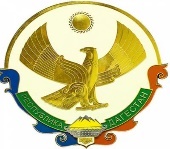 Министерство образования  и науки   Республика ДагестанМКОУ « Каракюринская СОШ им. Г.М.Махмудова» МО «Докузпаринский  район»РЕСПУБЛИКИ ДАГЕСТАНИндекс 368752, ул. М.Велиева 14 а, эл.п. karakyure.school@mail.ru. Тел.89640113354                                         Приказ № 97                         от 18.03.2021г.«Об утверждении  Положения по школьной библиотеке (новая редакция) и о создании рабочей группы и назначении ответственных за отслеживанием экстремистских материалов в школьной библиотеке и на компьютерах учреждения »В целях реализации Федерального закона от 25 июля 2002 г. №114-ФЗ «О противодействии экстремисткой деятельности»  ПРИКАЗЫВАЮ:1.Утвердить Положение по школьной библиотеке.1.1Утвердить Положение по работе с документами, включенными в Федеральный список экстремистских материалов. 2.В целях предупреждения экстремистских проявлений среди учащихся, для сверки для сверки фондов учебной литературы, в  целях отслеживания  отслеживания  экстремистских материалов в школьной библиотеке и на компьютерах учреждения  создать комиссию в составе:-Председатель комиссии: Заместитель директора по УВР -Мирзерагимова Т.Э.Члены комиссии: -Заместитель директора по ВР-Агабеков А.С.-Педагог-библиотекарь – Шахвеледова У.Б.-Специалист ИКТ-            Эмирчубанов Х.А.-учитель информатики -  Эмирчубанов М.Х3. Членам комиссии провести сверку учебной, научно-популярной, художественной литературы и периодических изданий с федеральным списком экстремистских материалов 1 раз в течении учебной четверти и не реже 4 раза за учебный год. 4. Заведующий библиотекой (педагог-библиотекарь) и помощнику библиотекаря систематически, не реже 1 раза в квартал, проверять обновления в ФСЭМ согласно Положению по работе с документами, включенными в Федеральный список экстремистских материалов и Приложению-акту №1 к Положению по работе с документами, включенными в Федеральный список экстремистских материалов утвержденным приказом от 97 от 19.03.2021 г и решением педсовета школы от 19.03.2021 г. 5. Заведующий библиотекой (педагог-библиотекарь) и помощнику библиотекаря:- при обнаружении экстремистского материала на обложку издания наклеить ярлык с отметкой – «красный восклицательный знак» и представить комиссии для уничтожения.   Особый режим хранения не предусмотреть.6.  Комиссии в случае выявления экстремистских и иных запрещенных материалов согласно ФЗ №114 от 25.2020 г, № 436 от 29.12.2010 г.:- составить акт согласно Приложению №1 к Положению по работе с документами, включенными в Федеральный список экстремистских материалов утвержденным приказом от 97 от 19.03.2021 г и решением педсовета школы от 19.03.2021 г. 7. Учителю информатики Эмирчубанову М.Х:- установить и периодически обновлять защитную программу ( фильтры) учебных компьютеров школы от возможности выйти с них на запрещенные экстремистские материалы. Проверку системы защиты производить не реже 1 раза в месяц с внесением  записи в соответствующий журнал. 8. Специалисту ИКТ Эмирчубанову Х.А:-размещать необходимую документацию по школьной библиотеке на сайте образовательного учреждения. 8.Контроль за исполнением приказа оставляю за собой.Настоящий приказ составлен на 2-листах.Директор школы:	Гаджибеков Э.АС приказом  ознакомлены:1. Мирзерагимова Т.Э.____________2. Агабеков А.С._______________3. Шахвеледова У.Б._____________4. Эмирчубанов Х.А.____________5. Эмирчубанов М.Х _____________